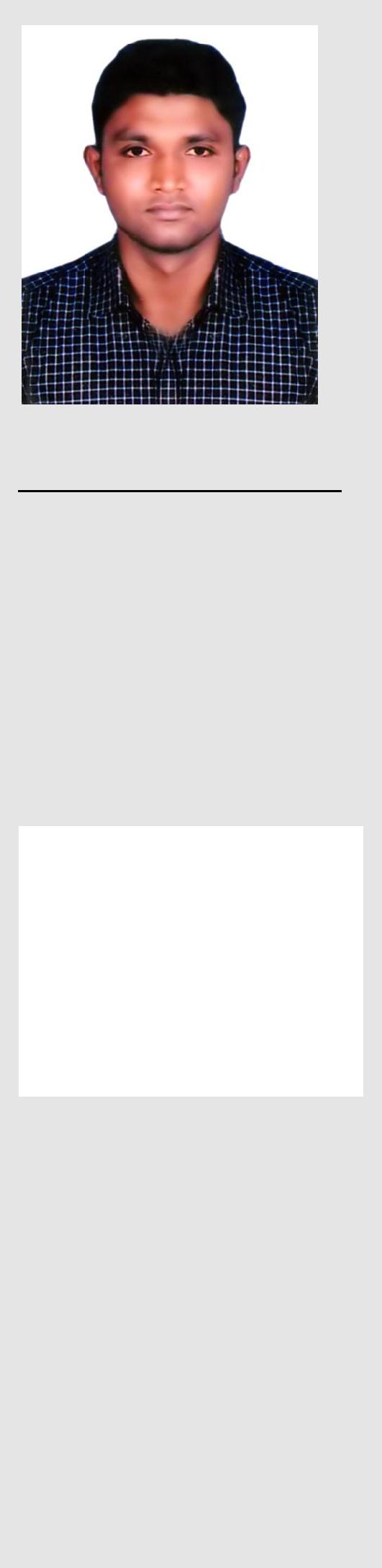 JAMEEL(CIVIL STRUCTURAL ENGINEER)Email id: jameel-394375@2freemail.com Personal Information: Personal strength:Self Confidence. Quick learner.Team building & Team bonding.Optimistic & Determined.Creative & Innovative.Ability to work hard and handle crisis situation and face challenges.Adventurous & Wanderlust.Capable of working independently and in a team.Effective communication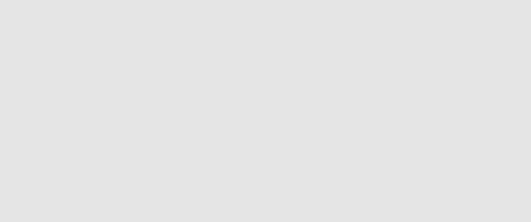 CURICULUMVITAE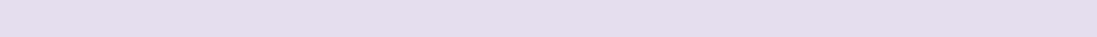 Summary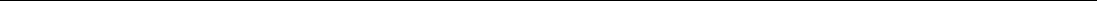 Having total 2+ years (in India) experience in drafting and Construction works (Planning, procurement & supply, Infrastructure works). Dedicated Civil Engineering skilled in all phased of engineering operations. Consistently finishes under the budget and ahead of schedule, forward thinking professional familiar with all aspect construction, commercial and residential planning. Committed to designing environmentally conscious and cost-effective and value engineering infrastructure solutions.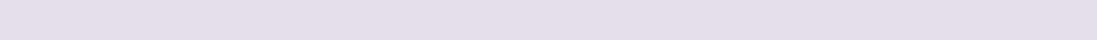 ObjectiveSeeking a challenging career opportunity in a reputed company where I can harness my technical skills and creativity towards making significant contribution to the growth and development of the company. To work for company that promises a creative & challenging carrier in a progressive environment with leadership, sincerity & remark work that fosters the continuous growth to fulfill the goals for the company & myself.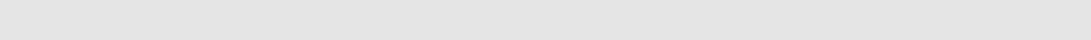 Career Experience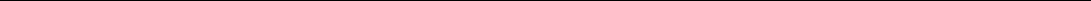 Junior Draughtsman and site supervisor in COIMBATORE (May 2017 to March 2019)Site visit, taking photos & Updating the Progress in the Approved baseline. Responsible and follow up the 2D Plans(up to G+3 Buildings both residential and commercial buildings) Approval plans, Floor plans, Elevation, Section and Detailing and Dimensioning.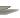 Responsible for Estimation and quantity of 2D Plans. Preparing quotes, Bills for clients.Maintaining attendance from various sites. Maintaining various site updates. Preparation of weekly, monthly reportExcellent at coordinating projects and activitiesResponsible and follow up that quality of all works carryout at the project site as per the client requirement and compliance with project quality plan and inspection test plan (ITP-Check list), Interaction with client / consultant for resolving quality issues with daily and weekly meetings Review / Prepared Method statement and other project specific documentation in construction with the Senior Management / Team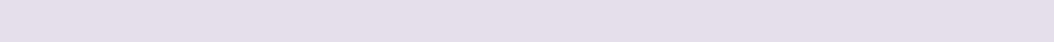 Skill Sets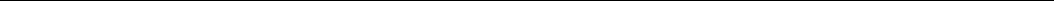 Expert in procurement activities.Professional in strategic and tactical procurement process.Lead and motivate others, work well in group and work well under pressure.Good Interpersonal skills, quick to learn & employ new knowledge and skillsExcellent communication and customer-oriented attitudeSkilled in executing projects in compliance to the quality standardsHard working and enthusiastic, good management skills and capable of handling projects of any magnitudeOrganizing meeting with client and visiting the site to identify the requirements of site, site conditions, safety aspects etc.Vast experience with vendors and material knowledge.Observing the drawings and specification and applying the client need.Supervise the project employees, external contractors and sub-contractors.Analyzing contractual documents, evaluating the scope of work and scheduleSkill Sets in drafting works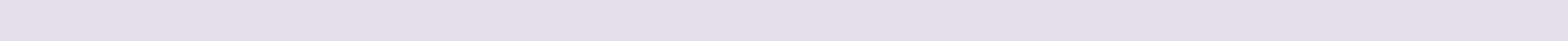 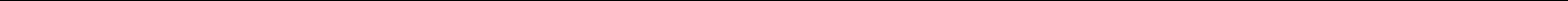 Experience in AutoCAD.(2013-2019)Hands on training in architechtural  civil structural drafting.Computer-aided drafting with conventional methods of graphic communication to solve and basic design-related problemAblity to create a variety of drawings of various sizes on different drawing mediaFast learner and willing to master new information.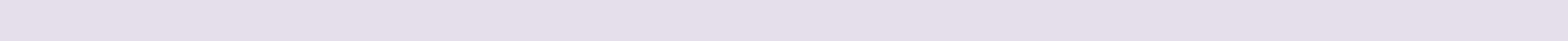 Projects HandlePACAFICA AURUM , CoimbatoreTCS Techno-park, coimbatoreVR MALL, CoimbatoreFORD GTBC, CoimbatoreIndividual VillasTraining programmesIntern in SG CONSTRUCTION(India) private limited in coimbatore from 20th  December 2018 to 25th January 2019Works learned: Manual Calculation, Analysis in STADD-proIntern in MOONSTONE CONSTRUCTION(India) private limited in Kodaikanal for the period of one week from 21th April to 28th April 2016Educational backgroundBachelor of Civil Engineering from Hindusthan college of engineering and technology-Coimbatore INDIA (2013-2017).Master of structural engineering from  Sri Krishna college OF Technology, coimbatore INDIA (2017-2019).Technical qualificationAreas of Interest :	Exploring Innovative Ideas in Civil Engineering,Construction Materials, Estimation and costing.Elective Papers	:	Construction Planning and Scheduling.Housing	Planning and Management.Municipal Solid Waste Management.Prefabricated Structures.Repair and Rehabilitation of Structures.DeclarationI hereby declare that the above particulars furnished by me are true to the best of my knowledge and  belief.(JAMEEL).Sex: MaleNationality: IndianMarital status: SingleLinguisticProficiency: English, Tamil,MalayalamPlatforms:Very good knowledge in MS Office. Windows Vista, Windows  XP, Windows 7, 8, 10. UbuntuVery good knowledge in MS Office. Windows Vista, Windows  XP, Windows 7, 8, 10. UbuntuSoftware:AutoCAD 2D and 3D, PRIMEVERA P6, ETABS, Revit Architecture (basic), STADD Pro (Basic), 3DSAutoCAD 2D and 3D, PRIMEVERA P6, ETABS, Revit Architecture (basic), STADD Pro (Basic), 3DSmax (basic)max (basic)Presentations:Advanced Construction Techniques andAdvanced Construction Techniques andMaterials, Green Building, Effects of JunkMaterials, Green Building, Effects of JunkFoods, Green House Effects, Plastic RoadsFoods, Green House Effects, Plastic RoadsTechnical Expertise